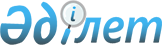 Об установлении границ (черты) сел Жарменке, Сейткали, УштерекСовместное постановление акимата Бокейординского района Западно-Казахстанской области от 31 марта 2021 года № 50 и решение Бокейординского районного маслихата Западно-Казахстанской области от 31 марта 2021 года № 3-55. Зарегистрировано Департаментом юстиции Западно-Казахстанской области 2 апреля 2021 года № 6923
      В соответствии с Земельным Кодексом Республики Казахстан от 20 июня 2003 года, Законом Республики Казахстан от 23 января 2001 года "О местном государственном управлении и самоуправлении в Республике Казахстан", Законом Республики Казахстан от 8 декабря 1993 года "Об административно-территориальном устройстве Республики Казахстан", акимат Бокейординского района ПОСТАНОВЛЯЕТ и Бокейординский районный маслихат РЕШИЛ:
      1. Установить границу (черту) села Жарменке Сайхинского сельского округа Бокейординского района площадью 58,2640 гектаров, периметром 3030 метров согласно приложению 1 к настоящему совместному постановлению и решению.
      2. Установить границу (черту) села Сейткали Урдинского сельского округа Бокейординского района площадью 63,8297 гектаров, периметром 3370,18 метров согласно приложению 2 к настоящему совместному постановлению и решению.
      3. Установить границу (черту) села Уштерек Урдинского сельского округа Бокейординского района площадью 22,0 гектаров, периметром 1901 метров согласно приложению 3 к настоящему совместному постановлению и решению.
      4. Руководителю аппарата акима района (Айткалиев Е.) обеспечить государственную регистрацию данного совместного постановления и решения в органах юстиции.
      5. Контроль за исполнением настоящего совместного постановления и решения возложить на заместителя акима района (Менешов Б.) и секретаря Бокейординского районного маслихата (Кайыргалиева Л.).
      6. Настоящее совместное постановление и решение вводится в действие со дня первого официального опубликования.  Граница (черта) села Жарменке Сайхинского сельского округа Бокейординского района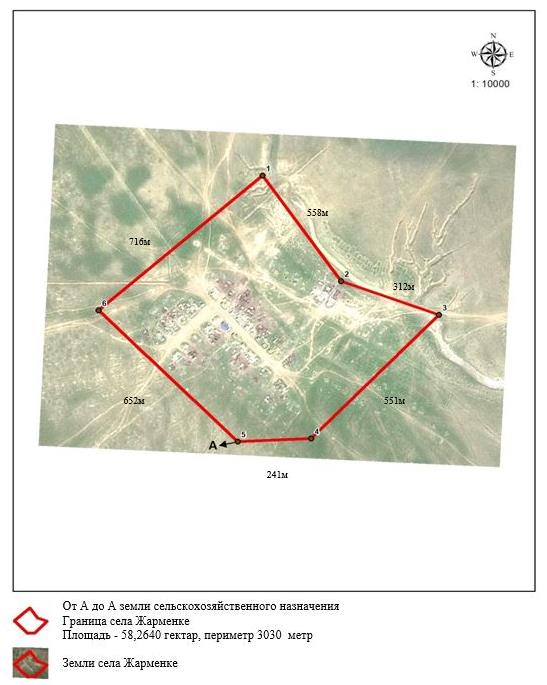  Граница (черта) села Сейткали Урдинского сельского округа Бокейординского района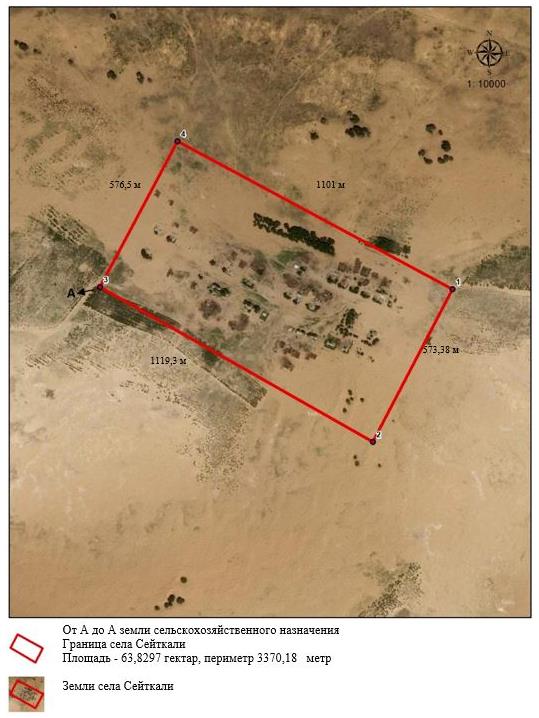  Граница (черта) села Уштерек Урдинского сельского округа Бокейординского района 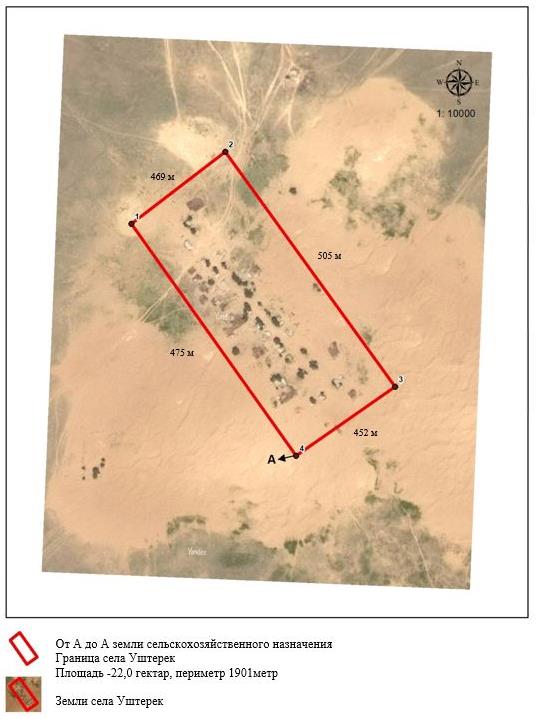 
					© 2012. РГП на ПХВ «Институт законодательства и правовой информации Республики Казахстан» Министерства юстиции Республики Казахстан
				
      Аким Бокейординского района

Н. Рахимжанов

      Председатель сессии

Е. Мендешев

      секретарь маслихата

Л. Кайргалиева
Приложение 1 
к совместному постановлению 
акимата Бокейординского 
района 
от 31 марта 2021 года № 50 
и решению маслихата 
Бокейординского района 
от 31 марта 2021 года № 3-55Приложение 2 
к совместному постановлению 
акимата Бокейординского 
района 
от 31 марта 2021 года № 50 
и решению маслихата 
Бокейординского района 
от 31 марта 2021 года № 3-55Приложение 3 
к совместному постановлению 
акимата Бокейординского 
района 
от 31 марта 2021 года № 50 
и решению маслихата 
Бокейординского района 
от 31 марта 2021 года № 3-55